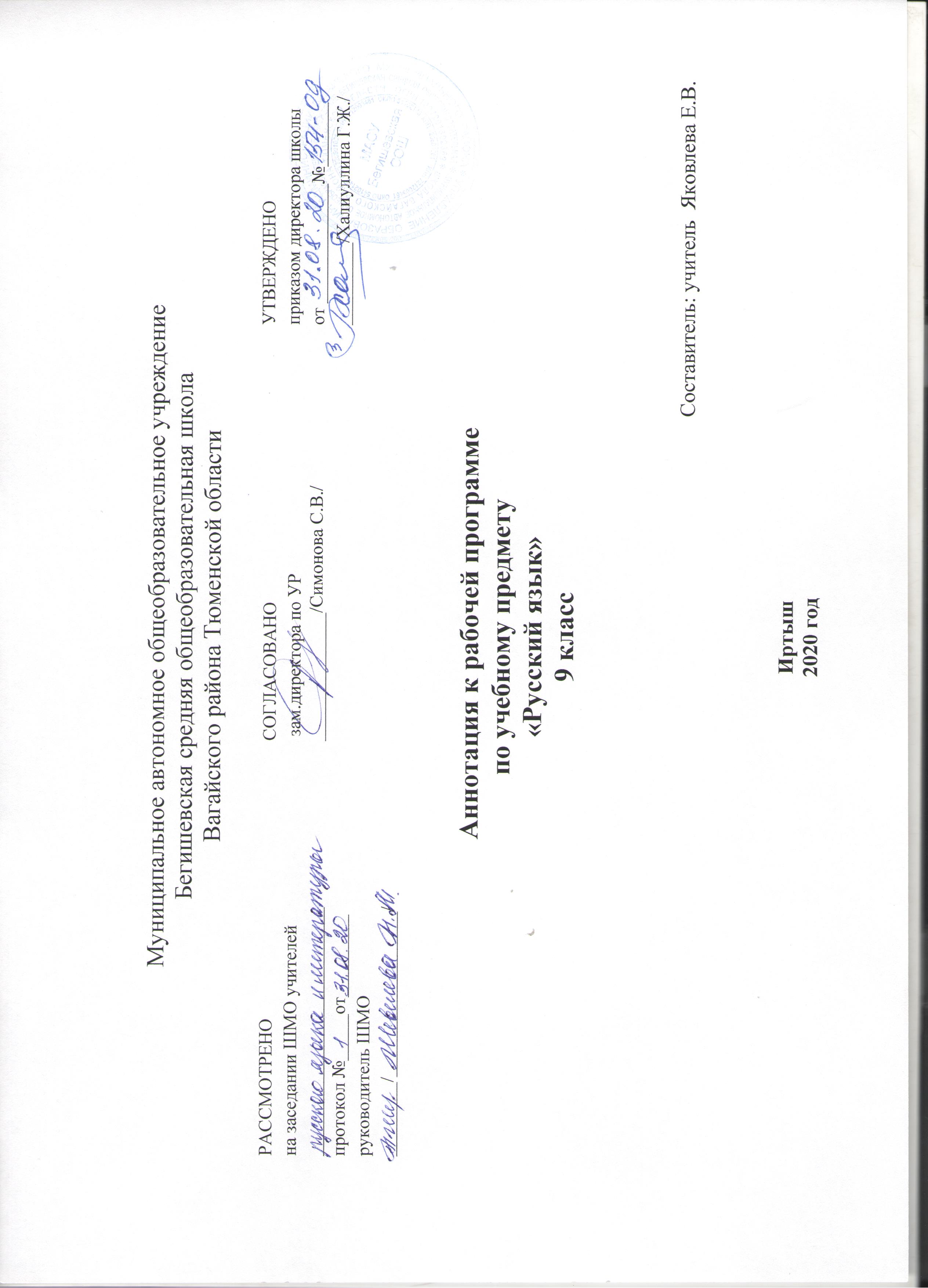 Аннотация.Настоящая рабочая программа составлена на основе следующих нормативных документов:- Закон РФ «Об образовании в Российской Федерации» от 29 декабря 2012 года № 273- ФЗ;· Порядок организации и осуществления образовательной деятельности по основным общеобразовательным программам - образовательным программам начального общего, основного, общего и среднего общего образования (утвержден приказом Минобрнауки России от 30.08.2013 № 1015;· Федеральный государственный образовательный стандарт основного общего образования;Приказ Минобрнауки России от 17 декабря 2010г. № 1897 «Об утверждении федерального государственного образовательного стандарта основного общего образования»;· Приказ Минобразования РФ от 5 марта 2004 г. N 1089 "Об утверждении федерального компонента государственных образовательных стандартов начального общего, основного общего и среднего (полного) общего образования"· Приказ Министерства образования и науки Российской Федерации от 31.12.2015г. № 1577 «О внесении изменений в федеральный государственный образовательный стандарт основного общего образования, утвержденный приказом Министерства образования и науки Российской Федерации от 17 декабря 2010г. № 1897».· Приказ Минобрнауки России от 07.06.2017 N 506 "О внесении изменений в федеральный компонент государственных образовательных стандартов начального общего, основного общего и среднего (полного) общего образования, утвержденный приказом Министерства образования Российской Федерации от 5 марта 2004 г. N 1089"· Устав МАОУ Бегишевская СОШ;	· Учебный план МАОУ Бегишевской СОШ;· Авторская  программа.	Учебно – методический комплект:                                                                          Учебник «Русский язык»  М.М. Разумовской, П.А. Леканта – М.: «Дрофа», 2017г.    Русский язык. Методическое пособие к учебнику «Русский язык. 9 класс» под редакцией М.М.Разумовской, П.А. Леканта – М: Дрофа, 2015г;  Поурочное разработки под редакцией М.М.Разумовской и П.А. Леканта 9 кл. – М: Дрофа, 2017г.Информация о количестве учебных часовОбщее количество часов-102, из них контрольных диктантов-4, сочинений-2, изложений-2, развитие речи-22.   Цели и задачи курса:•        Помочь учащимся систематизировать материал;•        учить выделять в нем главное;•        предупреждать возможные ошибки;•        развивать точность, правильность, логичность и выразительность речи;•        совершенствовать речевую культуру;•        подготовить к ОГЭ.Русский язык – язык  русского народа, который служит ему средством:а) общения во всех сферах жизни;б) хранения и передачи информации;в) связи поколений русских людей, живущих в разные эпохи.Русский язык - один из самых развитых языков мира. Он отличается богатством и разнообразием словаря,  словообразовательных и грамматических средств, располагает неисчерпаемыми возможностями изобразительно-выразительных средств, стилистическим разнообразием. На русском языке созданы художественная литература и наука, имеющие мировое значение.Свободное владение родным русским языком – надежная основа каждого русского человека в его жизни, труде, в творческой деятельности. Для реализации этой цели необходимо поднять преподавание русского языка на новый качественный уровень, соответствующий условиям и потребностям современного общества, усилить практическую направленность обучения русскому языку.Задачи преподавания русского языка. Учебный предмет «Русский язык» в современной школе имеет познавательно-практическую направленность: он дает учащимся знания о родном языке и формирует у них языковые и речевые умения. Это специальные цели его преподавания. Вместе с тем русский язык выполняет и общепредметные задачи.Специальным целями преподавания русского языка в школе являются: формирование языковой, коммуникативной и лингвистической компетенции учащихся.Языковая компетенция реализуется в процессе решения следующих познавательных задач:• формирования у учащихся научно-лингвистического мировоззрения;• вооружения их основами знаний о родном языке (его устройстве и формировании);• развития языкового эстетического идеала (т. е. представления о прекрасном в языке и речи).Коммуникативная компетенция реализуется в процессе решения следующих практических задач:• формирования прочных орфографических и пунктуационных умений и навыков (в пределах программных требований);• овладения нормами русского литературного языка и обогащения словарного запаса и грамматического строя речи учащихся;• обучения школьников умению связно излагать свои мысли в устной и письменной форме.Общепредметными задачами работы по русскому языку являются:• воспитание учащихся средствами данного предмета;• развитие их логического мышления;• обучение школьников умению самостоятельно пополнять знания по русскому языку;• формирование общеучебных умений – работа с книгой, со справочной литературой, совершенствование навыков чтения и т. д.Основные направления работы по русскому языку.Одно из основных направлений преподавания русского языка – организация работы по овладению учащимися прочными и осознанными знаниями.Усвоение теоретических сведений осуществляется в практической деятельности учащихся при анализе, сопоставлении и группировке фактов языка, при проведении фонетического, морфологического, синтаксического, орфографического, пунктуационного и других видов разбора, которые следует использовать прежде всего для объяснения условий выбора орфограммы и знаков препинания, а также для выработки навыков самоконтроля.Важнейшим направлением в работе учителя русского языка является формирование навыков грамотного письма. Изучая с учащимися орфографические и пунктуационные правила, важно добиваться, чтобы школьники понимали и запоминали их, могли иллюстрировать своими примерам, овладевали способами применения правил на практике.№СодержаниеЧасы1.Введение1ч2.Повторение и систематизация изученного в 5-8 классах8 + 5 РР2.Сложное предложение. Сложносочиненное предложение9 + 1 РР3.Сложноподчиненное предложение29 + 8 РР4.Бессоюзное сложное предложение13 + 1 РР5.Сложные предложения с различными видами союзной и бессоюзной связи6 + 4 РР6.Итоговое повторение и систематизация изученного в 9 классе10 + 3 РР7.Резервные уроки4ИтогоИз них на развитие речи102ч22ч